Содержание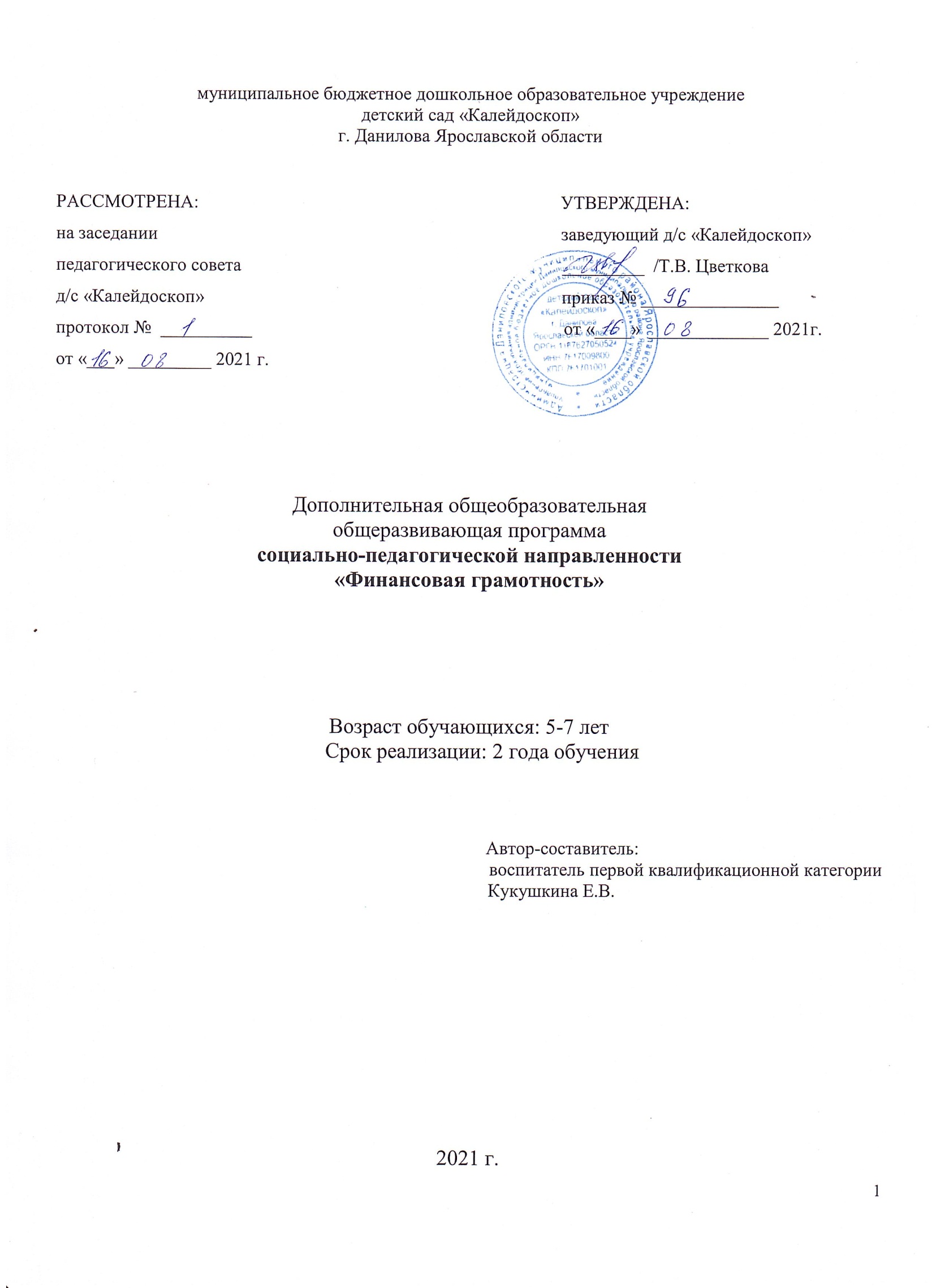 1.Пояснительная записка……………………………………3 стр.2.Содержание программы..................................................6 стр.3.Материально-техническое обеспечение программы….. 19 стр.4.Условия реализации программы………………………….19 стр.5.Список литературы………………………………………...20 стр.Пояснительная запискаНормативно - правовой аспект. Дополнительная образовательная  программа «Финансовая грамотность дошкольников» составлена в соответствии с требованиями следующих нормативных документов:- Федеральный закон от 29.12.2012 г.  № 273- ФЗ "Об образовании в Российской Федерации" - Приказ Министерства образования и науки РФ № 1008 от 29.08.2013г. "Об утверждении Порядка организации и осуществления образовательной деятельности по дополнительным общеобразовательным программам". - Концепция развития дополнительного образования детей: Распоряжение правительства  РФ от 4 сентября 2014г. № 1726-р.- Приказ Министерства образования и науки РФ № 09-3564 от 14.12.2015 г. "О  внеурочной деятельности и реализации дополнительных общеобразовательных программ" (вместе с методическими рекомендациями по организации внеурочной деятельности и реализации дополнительных общеобразовательных программ).- Письмо Министерства образования и науки РФ № 09- 3242 от 18.11.2015г. "О направлении информации по проектированию дополнительных общеобразовательных общеразвивающих программ".- Постановление Главного государственного санитарного врача РФ от 04.07.2014 № 41 "Об утверждении СанПиН 2.4.4.3172-14 "Санитарно-эпидемиологические требования к устройству, содержанию и организации режима работы образовательных организаций дополнительного образования детей". Новизна, актуальность, педагогическая целесообразность данной образовательной программыТребования современного общества сделали проблему экономического образования актуальной относительно данной возрастнойгруппы.Многочисленные исследования последних лет свидетельствуют о необходимости внедрения экономического образования с дошкольного возраста, когда дети получают первичный опыт участия в элементарных экономических отношениях, происходит их приобщение к миру экономической действительности.В современной концепции образования подчеркивается особое значение дошкольного возраста в формировании и развитии уникальной личности ребенка. Так как на этом этапе закладываются основы личностной культуры, обеспечивается освоение первоначальных социокультурных норм. Это является фундаментом для приобретения в будущем специальных знаний инавыков.Содержание Программы предполагает организацию деятельности детей старшего дошкольного возраста (5-7 лет) по освоению основных экономических понятий в занимательной и игровой форме.Цель программы:Формирование первичных экономических представлений иразвитие экономического мышления дошкольников.Задачи реализации программы:познакомить дошкольников с денежной сферой жизни;раскрыть взаимосвязь понятий: труд - продукт - деньги, подготовить к восприятию денег как жизненно необходимого, но ограниченного ресурса, труда как честного способа их заработать;сформировать у детей начальные навыки обращения с деньгами, правильное отношение к финансовым ресурсам и их целевому предназначению;заложить азы ответственного отношения к денежным ресурсам;научить соотносить понятия надо, хочу и могу;расширять словарный запас  и общий кругозор  детей;активизировать коммуникативную деятельность детей;стимулировать интерес к изучению мира финансов;способствовать повышению ответственности и самоконтроля - качеств, необходимых для достижения успеха в жизни.Организация учебно-воспитательного процессаСрок реализации «Программы» – 2 года.Программа, рассчитанная на 72 занятия, построена на основе концентрического подхода, что предполагает разделение курса на два концентра.1-й концентр (1 год обучения – 36 занятий) –базовый модуль«Финансовая азбука», в ходе реализации которого формируются первичные экономические представления дошкольников об экономических категориях«потребности», «труд», «товар», «деньги», «семейный бюджет».2-й концентр (2 год обучения – 36 занятий) – расширенный модуль«Занимательные финансы» (включает разделы:«Потребности и труд»,«Деньги», «Семейный бюджет»), развивающие и углубляющие представления дошкольников по основным темам курса через различные виды деятельности:образовательная деятельность;игровая деятельность, включая сюжетно-ролевую игру, игру с правилами и другие видыигры;коммуникативная (общение и взаимодействие со взрослыми и сверстниками);познавательно-исследовательская деятельность;восприятие художественной литературы и фольклора;конструирование из разного материала;изобразительная деятельность;двигательная форма активности ребенка.Продолжительность непрерывной  образовательной деятельности по курсу – не более 30 минут во вторую половину дня. Ожидаемый результатВ результате освоения программы дошкольники приобретут опыт в определении своих потребностей, научатся:регулировать потребности в соответствии с возможностями,выбирать предметы, необходимые в различных условиях,понимать значимость труда,выбирать товар в соответствии с ценой икачеством,разумно расходовать деньги,понимать необходимость экономии семейного бюджета.Диагностика проводится на первом, заключительном занятии базового модуля и на завершающем этапе изучения курса. Форма проведения – групповая. Задания, предлагаемые детям для выполнения, различны по форме. Основу составляют: прослушивание и анализ сказки, беседы, упражнения, работа с карточками, игры,  демонстрация компьютерных слайдов, загадки.Работа с родителями предусматривает регулярное  индивидуальное консультирование,  папки – раскладушки,  информационные стенды, анкетирование, родительские встречи. 2.Содержание программыБазовый модуль «Финансовая азбука» (1год обучения) – 36 занятийРаздел 1. ПотребностиЦель: способствовать формированию первоначальных представлений о потребностях.Результаты изучения раздела «Потребности»-Первичное понимание экономических терминов: «потребности»,«жизненно важные потребности», «возможности».Раздел 2. ТрудЦель: способствовать формированию первоначальных представлений о труде.Результаты изучения раздела «Труд»- Первичное понимание экономических терминов: «труд», «профессия»,«специальность», «продукт труда»;определять продукт труда;соотносить профессию с ее атрибутами.понимать значимость труда для человека.Раздел 3. ТоварЦель: способствовать формированию первоначальных представлений о купле-продаже товаров.Результаты изучения раздела «Товар»Осознание взаимосвязи понятий«труд–товар–потребности».выбирать товар в соответствии с ценой икачеством;делатьпокупки.Раздел 4. ДеньгиЦель: способствовать формированию первоначальных представлений о деньгах как об универсальном средстве обмена, платежа и накопления.Результаты изучения раздела «Деньги»определять разницу между обменом и покупкой-продажейтовара;сравнивать цены на товар, объяснятьразницу.умение разумно расходоватьденьги.Раздел 5. Семейный бюджетЦель: способствовать формированию первоначальных представлений о семейном бюджете и значимости финансовой грамотности в семейной экономике.Результаты изучения «Семейный бюджет»объяснять структуру семейногобюджета;размышлять	о	доходе	и	его	динамике,	о	расходах	и	их многообразии;понимать потребности и возможностисемьи;разумно расходоватьденьги;уметь экономить и сберегать средства семейногобюджета.Заключение по базовому модулю «Финансовая азбука»Диагностика	по	итогам	изучения	базового	модуля	«Финансовая азбука»Расширенный модуль «Занимательныефинансы» (2 год обучения) – 36занятийРаздел 1. «Потребности и труд»Цель: закрепить первоначальное представление о потребностях человека и роли труда в его жизни посредством различных видов деятельности.Результаты изучения раздела-Понимание  значения экономических категорий:«потребности»,«труд», «продукт труда», «профессия», «специальность».осознанно использовать в речи данные слова;соотносить свои желания со своимивозможностями;определять продукттруда;размышлять, высказывать своё мнение о значимости труда людей разных профессий;соотносить профессию с ееатрибутами.Раздел 2. «Деньги»Цель: закрепить представление о деньгах как универсальном средстве обмена, платежа и накопления посредством различных видов деятельности.Результаты изучения разделаПониманиезначенияэкономическихпонятий:«деньги»,«товарообмен», «монета», «банкнота», «банк», «заработная плата»,«валюта»,«номинал»,  «размен»  «сдача»,  «наличные  деньги»,  «безналичныеденьги»,«пластиковая	карта»,«тратить»,«одолжить»,«сохранить»,«магазин»,«товар»,«цена»,«качество»,«списокпокупок»,«торговыйцентр»,«универмаг»,«супермаркет»,«производство»,«вклад»,«кредит»,«Центральный банк».- определять ситуации, в которых возможно воспользоваться наличными и безналичнымиденьгами;рационально размышлять о ценности тех или иных товаров, имея представление об их цене, качестве и необходимости длясемьи;соотносить свои желания и стремления с интересами других людей, принимать участие в коллективныхделах;Раздел 3. «Семейный бюджет»Цель: закрепить первоначальное представление о семейном бюджете и значимости финансовой грамотности в семейной экономике посредством различных видов деятельности – игровой, художественно-речевой, театрализованной, изобразительной, двигательной, коммуникативной.Результаты изучения раздела:Понимание значения экономических категорий: «семейный бюджет»,«доходы и расходы», «формы дохода: зарплата, трудовая пенсия, стипендия, выигрыш», «семейные сбережения», «экономика семьи», «планирование».осознанно  использовать  в  речи  данные слова;рационально формулировать свои запросы как членасемьи.Учебно-тематический план по финансовой грамотности с детьми старшей группы (5-6 лет). Содержание первого года обучения.Учебно-тематический планСодержание первого года обученияУчебно-тематический план по финансовой грамотности с детьми старшей группы (6-7 лет). Содержание второго годаобучения.Учебно-тематический планСодержание второго года обучения3.Методическое обеспечение программыМетоды обучения.Совместная деятельность педагога и воспитанников, направленная на решение задач образования, воспитания и развития в процессе реализации данной программы предусматривает следующие формы и методы реализации:игровые(игры, игровые упражнения, игровые приёмы, интерактивные театральные мини-постановки и др.);словесные(беседа,объяснение,рассуждение, рассказ взрослого, чтение и обсуждение художественной литературы, пояснение и др.);наглядные(наблюдение,просмотр	фильмов,рассматривание предметов, плакатов, зарисовок, картин, иллюстраций и др.);практические(исследование, моделирование и др.).4. Условия реализации программыМатериально- техническое обеспечение. Для реализации программы используется  групповое помещение.Финансовое обеспечение. Реализация программы осуществляется из расчета средств, выделяемых местным бюджетом.Кадровое обеспечение. Реализация программы осуществляется воспитателем детского сада.ЛитератураБеседы	об	экономике:	методическое	пособие	/	авт.-сост.	Т.	А. Шорыгина. – М.: Творческий Центр «Сфера»,2009.Большая книга загадок с картинками / [сост. Т. В. Скиба]. – Ростов н/Дону: Владис; М.: РИПОЛ классик, 2013. – 384с.Бычкова, С. С. Формирование умения общения со сверстниками. – Москва: АРКТИ,2003.Введение в мир экономики, или Как мы играем в экономику / авт.-сост. А. А. Смоленцева. – СПб.,2001.Дидактические материалы к занятиям по экономике в начальной школе: занимательные задания и упражнения; познавательные истории / авт.- сост. М. М. Воронина. – Волгоград: Учитель,2012.Играем в экономику: комплексные занятия, сюжетно-ролевые и дидактические игры / авт.-сост. Л. Г. Киреева. – Волгоград: Учитель, 2008.Кнышова, Л. В., Меньшикова, О. И., Попова, Т. Л. Экономика для малышей, или как Миша стал бизнесменом. – М.: Педагогика-Пресс, 1996.Кряжева, Н. Л. Кот и пес спешат на помощь. Анималотерапия длядетей.– Ярославль: Академия развития, 2000.Курак, Е. А. Экономическое воспитание дошкольников. – М.,2002.Маленькая энциклопедия для дошкольников: Деньги / авт.-сост. А. Д. Шатова. – М.: Ювента,2003.Минаева, В. М. Развитие эмоций дошкольников. – Москва: АРКТИ, 2001.Панфилова, М. А. Игровая терапия. Тесты и коррекционные игры. – Москва: ГНОМ и Д,2001.Протасова,   Е.   Ю.   Что  почем?  Энциклопедия для малышей.	– М.: Карапуз,2002.Развитие речи детей / авт.-сост. Н. В. Новотворцева. – Ярославль,1995.Райгородский, Д. Я. Практическая психодиагностика. Методики и тесты. Учебное пособие. Самара: Издат. дом «БАХРАХ»,1998.Сасова, И. А., Землянская, Е. Н. Экономика для младших школьников. 2 класс. Пособие для учителя. – 3 изд. – М.: ВИТА-ПРЕСС,2011.Смоленцева,	А.	А.	Знакомим	дошкольника	с	азами	экономики	с помощью сказок. – М.: АРКТИ,2006.Шатова, А. Д. Деньги. – М.: Ювента,2003.Школа юного экономиста. Разработки занятий для младшихшкольников/ авт.-сост. М. М. Воронина. – Волгоград: Учитель, 2008.Интернет-ресурсыhttp://www.vscolu.ru/articles/zanyatiya-s-doshkolnikami-po-ekonomike.htmlhttp://www.nsportal.ru/http://www.festival.1september.ru/http://www.poskladam.ru/http://www.detsadmickeymouse.ruhttp://www.maam.ruhttp://www.indigo-mir.ruhttp://www.usovi.ru/http://www.youtube.comhttp://www.youtube.comhttp://www.dutsadok.com.uahttp://www.paramult.ru/kphttp://www.olesya-emelyanova.ru/index-piesy-mvpi-scenka_pro_programmista.htmlМесяцПериодичностьпроведения занятийв неделюКоличествозанятий в месяцПродолжительность одногозанятия в минутахТемы занятийСентябрь141/25 минВходная диагностика по базовому модулю «Финансоваяазбука»Тема «Что такоепотребности?»Тема «Что необходимочеловеку?»Тема «Потребностисемьи»Октябрь141/25 минТема «Что мненужно?»Тема «Шкатулка с желаниями»Тема «Как Кот Белобок лень преодолел»Тема «Как кот Белобок решил дом построить»Ноябрь141/25 минТема «Почему всевзрослые работают?»Тема «Путешествие в Страну профессий»Тема «Всякому делу учитьсянадо»Тема «Как кот Белобок узнал,что такое товар»Декабрь141/25 минТема «В гостях у котаБелобока»Тема «Что такое стоимостьтовара?»Тема «Обмен и покупкатоваров»Тема «Что такое цена?»Январь141/25 минТема «Ярмарка»Тема «Приобрел вещь – умей с ней обращаться»Тема «Что такое деньги?»Тема «Для чего родители ходят на работу»Февраль141/25 минТема«Деньги. Монета.Банкнота.»Тема «Жителикошелька»Тема «Путешествие денег вразные страны»Тема «Дом, где живутденьги»Март141/25 минТема «Кот Белобок идет вбанк»Тема «Как правильнотратить деньги?»Тема «Доверили Андрюше вести бюджетсемьи…»Тема «Семейныйбюджет»Апрель141/25 мин1.Тема «Как приходят деньги в семьюАндрюши или азбука доходов»Тема «Андрюша с мамой идут в магазин»Тема «Семейные доходы ирасходы»Тема «Как распределить бюджет семьи»Май141/25 минТема «Аукцион знаний, или«Как накопить на любимуюигрушку»Тема «Идем вмагазин»Тема «Экономическая игра «Что? Где?Когда?»Диагностика по итогам изучения базового модуля «Финансоваяазбука»Итого за  ГОД3615 часов№п/пТемаПедагогические средства1Входная диагностика по базовому модулю«Финансовая азбука»Чтение и анализ сказки, беседа, упражнения, работа с карточками, игровое упражнениеБАЗОВЫЙ МОДУЛЬ «ФИНАНСОВАЯ АЗБУКА»БАЗОВЫЙ МОДУЛЬ «ФИНАНСОВАЯ АЗБУКА»Раздел 1. ПотребностиРаздел 1. Потребности2Тема «Что такое потребности?»Дидактическая		игра		«Заветные		желания», демонстрация	фрагмента	мультфильма	«Телефон»,беседа, загадки, чтение и анализ сказки, упражнение3Тема «Что необходимо человеку?»Демонстрация	фрагмента	мультфильма	«Урокитетушки Совы», беседа, дидактическая игра «Кому что нужно?», упражнение4Тема «Потребности семьи»Беседа, дидактическая игра «Потребности семьи»,упражнения5Тема «Что мне нужно?»Беседа, изобразительная деятельность, упражнения6Тема «Шкатулка сжеланиями»Беседа, сюжетная игра, игра с правиламиРаздел 2. ТрудРаздел 2. Труд7Тема	«Как	Кот	Белобоклень преодолел»Беседа,	чтение	художественной	литературы,упражнение8Тема	«Как	кот	Белобокрешил домпостроить»Чтение художественной литературы, демонстрация фрагмента	мультфильма,	беседа,	ситуативныйразговор, игровые упражнения9Тема	«Почему	всевзрослые работают?»Беседа,	соревнование,	дидактическая	игра,упражнение10Тема	«Путешествие	вСтрану профессий»Сюжетно-ролевая игра, беседа, отгадывание загадок,игровое упражнение11Тема	«Всякому	делуучиться надо»Беседа, просмотр мультфильма, выставка рисунковРаздел 3. ТоварРаздел 3. Товар12Тема	«Как	кот	Белобокузнал, что такое товар»Беседа, дидактическая игра, упражнение13Тема	«В	гостях	у	кота Белобока»Чтение	художественной		литературы,		беседа, дидактическая	игра,	отгадывание	загадок,изобразительная деятельность14Тема «Что такое стоимостьтовара?»Беседа, дидактическая игра, упражнение15Тема «Обмен и покупкатоваров»Беседа, дидактическая игра, решение экономическихзадач16Тема «Что такое цена?»Чтение художественной литературы, беседа, просмотр мультфильма,	решение	экономических	задач,упражнение17Тема «Ярмарка»Чтение художественной литературы, беседа,ролеваяигра18Тема «Приобрел вещь –умей с ней обращаться»Рассказ-визуализация,	беседа-размышление,	детскаямастерская, подвижная играРаздел 4. ДеньгиРаздел 4. Деньги19Тема «Что такое деньги?»Рассказ, беседа, просмотр мультфильма20Тема «Для чего родителиходят на работу»Рассказ,	дидактическая	игра,	подвижная	игра,изобразительная деятельность21Тема	«Деньги.	Монета.Банкнота.»Беседа,	дидактическая	игра,	изобразительнаядеятельность22Тема «Жители кошелька»Сюжетно-ролевая игра с подвижными элементами23Тема «Путешествие денег вразные страны»Подвижная	игра,	беседа-рассуждение,	творческаяизобразительная деятельность24Тема	«Дом,	где	живутденьги»Заочная экскурсия, просмотр мультфильма25Тема «Кот Белобок идет вбанк»Виртуальная экскурсия, беседа, дидактическая игра26Тема	«Как	правильнотратить деньги?»Беседа, упражнения, просмотр мультфильмаРаздел 5. Семейный бюджетРаздел 5. Семейный бюджет27Тема «Доверили Андрюше вести бюджет семьи…»Метод моделирования, беседа, анализ игровой ситуации, чтение художественной литературы, проблемный диалог, решение арифметических задач,дидактическая игра «Доход–расход»28Тема «Семейный бюджет»Просмотр	мультфильма,	обсуждение,	проблемныйдиалог, анализ игровой ситуации, дидактическая игра29Тема «Как приходят деньги в семью Андрюши или азбука доходов»Психологическая	разминка,	моделирование, проблемный диалог, решение арифметическихзадач,составление обобщающих рассказов, дидактическая игра «Семейный бюджет»30Тема «Андрюша с мамойидут в магазин»Чтение	художественнойлитературы,	беседапосодержанию, загадки, составление рассказов31Тема «Семейные доходы и расходы»Моделирование, объяснение, проблемный диалог, загадки, мозговой штурм, анализ домашнего задания, составление обобщающих рассказов, дидактическая игра «Семейные расходы», составлениеэкономического словаря32Тема	«Как	распределитьбюджет семьи»Чтение	художественной литературы,обсуждение,проблемный диалог, игра33Тема	«Аукцион	знаний,или	«Как	накопить	на любимуюигрушку»Викторина,	упражнения,	проблемнаяситуация,игра-соревнование,игра-размышление,кроссворд, чтение художественной литературы34Тема «Идем в магазин»Сюжетно-ролевая игра35Тема «Экономическая игра«Что? Где? Когда?»Игра-викторина36Диагностика	по	итогам изучения базовогомодуля«Финансовая азбука»Беседа,	упражнения,	работаскарточками, демонстрация компьютерных слайдов, загадки,игры,составление рассказаМесяцПериодичностьпроведениязанятий внеделюПериодичностьпроведениязанятий внеделюПериодичностьпроведениязанятий внеделюПериодичностьпроведениязанятий внеделюКоличество занятий в месяцКоличество занятий в месяцПродолжительность одного занятия в минутахПродолжительность одного занятия в минутахТемы занятийСентябрьСентябрь111441/30мин1/30минТема «Как кот Белобокузнал, откуда берутся товарывмагазине»Тема «Мир профессий транспорта»Тема «Как кот Белобок спасателямпомогал»Тема «Повар – вкусная профессия»Тема «Как кот Белобокузнал, откуда берутся товарывмагазине»Тема «Мир профессий транспорта»Тема «Как кот Белобок спасателямпомогал»Тема «Повар – вкусная профессия»ОктябрьОктябрьОктябрь11441/30 мин1/30 минТема «Профессии модного мира»Тема «Профессии важнее на свете не бывает»Тема «От купца допродавца»Тема «Программист – великийволшебник»НоябрьНоябрьНоябрь11441/30 мин1/30 минТема «Сила печатногослова»Тема «На стражезакона»Тема «Профессий много в миреесть»Тема «В мире профессий»ДекабрьДекабрьДекабрь11441/30 мин1/30 минТема «Как кот Белобокузнал, откуда появилисьденьги»Тема «Как кот Белобокузнал, что такое номинал и как деньги разменивают»Тема «Как поступать с деньгами?»Тема «Как кот Белобокузнал, что магазины бываютразные»ЯнварьЯнварьЯнварь11441/30 мин1/30 минТема «Как правильноделать покупки»Тема «Как кот Белобок в магазинходил»Тема «Как правильно выбирать товары вмагазине»Тема «Центральныйбанк»ФевральФевральФевраль11441/30 мин1/30 минТема «Профессии работников банка»Тема «Раз не найден КЛАД – беги в банке делатьВКЛАД»Тема «Ежик берет деньги в банке»Тема «Бюджет моейсемьи»Тема «Ежик берет деньги в банке»Тема «Бюджет моейсемьи»МартМартМарт1441/30 мин1/30 минТема «Семейные расходы»Тема «Как статьэкономным»Тема «Сбережения»Тема «Копилка»Тема «Семейные расходы»Тема «Как статьэкономным»Тема «Сбережения»Тема «Копилка»АпрельАпрельАпрель1441/30 мин1/30 минТема «Копилка»Тема«Кошелек»Тема«Занимательнаяэкономика от кота Белобока»Тема «Тетушка Сова»Тема «Копилка»Тема«Кошелек»Тема«Занимательнаяэкономика от кота Белобока»Тема «Тетушка Сова»МайМайМай1441/30 мин1/30 мин1.Тема «Карманные деньги» 2.Тема «Путешествие по Финансовой азбуке»3,4. Диагностика по итогам изучения образовательного курса1.Тема «Карманные деньги» 2.Тема «Путешествие по Финансовой азбуке»3,4. Диагностика по итогам изучения образовательного курсаИТОГО ЗА ГОДИТОГО ЗА ГОДИТОГО ЗА ГОД363618 часов18 часовРасширенный модуль «Занимательные финансы»Расширенный модуль «Занимательные финансы»Расширенный модуль «Занимательные финансы»Расширенный модуль «Занимательные финансы»Расширенный модуль «Занимательные финансы»Раздел 1. «ПОТРЕБНОСТИ И ТРУД»Раздел 1. «ПОТРЕБНОСТИ И ТРУД»Раздел 1. «ПОТРЕБНОСТИ И ТРУД»Раздел 1. «ПОТРЕБНОСТИ И ТРУД»Раздел 1. «ПОТРЕБНОСТИ И ТРУД»1Тема «Как кот Белобокузнал, откуда	берутся	товары	вмагазине»Тема «Как кот Белобокузнал, откуда	берутся	товары	вмагазине»Чтение	художественной изобразительнаядеятельностьлитературы,беседа,2Тема	«Мир	профессий транспорта»Тема	«Мир	профессий транспорта»Беседа-визуализация, дидактическая и подвижная игры,	изобразительная	деятельность,	решениепроблемной ситуацииБеседа-визуализация, дидактическая и подвижная игры,	изобразительная	деятельность,	решениепроблемной ситуацииБеседа-визуализация, дидактическая и подвижная игры,	изобразительная	деятельность,	решениепроблемной ситуации3Тема	«Как	кот	Белобок спасателямпомогал»Тема	«Как	кот	Белобок спасателямпомогал»Чтение художественной литературы, беседа, рассказ, демонстрация мультфильма, подвижная играЧтение художественной литературы, беседа, рассказ, демонстрация мультфильма, подвижная играЧтение художественной литературы, беседа, рассказ, демонстрация мультфильма, подвижная игра4Тема	«Повар	–	вкуснаяпрофессия»Тема	«Повар	–	вкуснаяпрофессия»Беседа, рассказ-визуализация, отгадывание загадок,экскурсия, игровая деятельностьБеседа, рассказ-визуализация, отгадывание загадок,экскурсия, игровая деятельностьБеседа, рассказ-визуализация, отгадывание загадок,экскурсия, игровая деятельность5Тема	«Профессии	модного мира»Тема	«Профессии	модного мира»Чтение художественной литературы, беседа, отгадывание загадок, подвижная игра, рассказ- визуализация, мастерская поизготовлениюпродуктов детского творчества, моделированиеЧтение художественной литературы, беседа, отгадывание загадок, подвижная игра, рассказ- визуализация, мастерская поизготовлениюпродуктов детского творчества, моделированиеЧтение художественной литературы, беседа, отгадывание загадок, подвижная игра, рассказ- визуализация, мастерская поизготовлениюпродуктов детского творчества, моделирование6Тема «Профессии важнее на свете не бывает»Тема «Профессии важнее на свете не бывает»Чтение	художественной	литературы,		беседа, демонстрация	презентации,		отгадывание	загадок,дидактическая игра, сюжетно-ролевая играЧтение	художественной	литературы,		беседа, демонстрация	презентации,		отгадывание	загадок,дидактическая игра, сюжетно-ролевая играЧтение	художественной	литературы,		беседа, демонстрация	презентации,		отгадывание	загадок,дидактическая игра, сюжетно-ролевая игра7Тема «От купца до продавца»Тема «От купца до продавца»Рассказ-визуализация,	отгадывание	загадок,дидактическая игра, изобразительная деятельностьРассказ-визуализация,	отгадывание	загадок,дидактическая игра, изобразительная деятельностьРассказ-визуализация,	отгадывание	загадок,дидактическая игра, изобразительная деятельность8Тема	«Программист	–Тема	«Программист	–Чтение	художественнойлитературы,беседа,великий волшебник»великий волшебник»отгадывание	загадок,	демонстрация	презентации,игра-пазлотгадывание	загадок,	демонстрация	презентации,игра-пазлотгадывание	загадок,	демонстрация	презентации,игра-пазл9Тема «Сила печатного слова»Тема «Сила печатного слова»Чтение	художественной	литературы,	беседа,отгадывание загадок, дидактическая игра, подвижная игра, изобразительная деятельностьЧтение	художественной	литературы,	беседа,отгадывание загадок, дидактическая игра, подвижная игра, изобразительная деятельностьЧтение	художественной	литературы,	беседа,отгадывание загадок, дидактическая игра, подвижная игра, изобразительная деятельность10Тема «На страже закона»Тема «На страже закона»Просмотр	мультфильма,	чтение	художественнойлитературы, беседа, игра, отгадывание загадокПросмотр	мультфильма,	чтение	художественнойлитературы, беседа, игра, отгадывание загадокПросмотр	мультфильма,	чтение	художественнойлитературы, беседа, игра, отгадывание загадок11Тема	«Профессий	многомире есть»вИнтерактивная игра, беседа, отгадывание загадокИнтерактивная игра, беседа, отгадывание загадокИнтерактивная игра, беседа, отгадывание загадок12Тема «В мире профессий»Тема «В мире профессий»Закрепление	знаний	посредством	составленияобобщающих рассказов, дидактическая играЗакрепление	знаний	посредством	составленияобобщающих рассказов, дидактическая играЗакрепление	знаний	посредством	составленияобобщающих рассказов, дидактическая играРаздел 2. «ДЕНЬГИ»Раздел 2. «ДЕНЬГИ»Раздел 2. «ДЕНЬГИ»Раздел 2. «ДЕНЬГИ»Раздел 2. «ДЕНЬГИ»13Тема «Как кот Белобок узнал,откуда появились деньги»Тема «Как кот Белобок узнал,откуда появились деньги»Рассказ, беседа, дидактическая играРассказ, беседа, дидактическая играРассказ, беседа, дидактическая игра14Тема «Как кот Белобок узнал,что	такое	номинал	и	как деньгиразменивают»Тема «Как кот Белобок узнал,что	такое	номинал	и	как деньгиразменивают»Рассказ, дидактическая игра, подвижная играРассказ, дидактическая игра, подвижная играРассказ, дидактическая игра, подвижная игра15Тема	«Как	поступать деньгами?»сБеседа, дидактическое упражнение, подвижная играБеседа, дидактическое упражнение, подвижная играБеседа, дидактическое упражнение, подвижная игра16Тема «Как кот Белобокузнал,что магазины бываютразные»Тема «Как кот Белобокузнал,что магазины бываютразные»Рассказ, дидактическая играРассказ, дидактическая играРассказ, дидактическая игра17Тема «Как правильно делатьпокупки»Тема «Как правильно делатьпокупки»Рассказ, дидактическая игра, подвижная играРассказ, дидактическая игра, подвижная играРассказ, дидактическая игра, подвижная игра18Тема	«Как	кот	Белобокмагазин ходил»вРассказ, дидактическая играРассказ, дидактическая играРассказ, дидактическая игра19Тема	«Как	правильновыбирать товары в магазине»Тема	«Как	правильновыбирать товары в магазине»Рассказ, сюжетно-ролевая игра, дидактическая игра,подвижная играРассказ, сюжетно-ролевая игра, дидактическая игра,подвижная играРассказ, сюжетно-ролевая игра, дидактическая игра,подвижная игра20Тема «Центральный банк»Тема «Центральный банк»Театрализованная игра, рассказ, дидактическая игра, беседаТеатрализованная игра, рассказ, дидактическая игра, беседаТеатрализованная игра, рассказ, дидактическая игра, беседа21Тема «Профессии работниковбанка»Тема «Профессии работниковбанка»Беседа,	рассказ,	сюжетно-ролевая	игра,дидактическая игра, подвижная играБеседа,	рассказ,	сюжетно-ролевая	игра,дидактическая игра, подвижная играБеседа,	рассказ,	сюжетно-ролевая	игра,дидактическая игра, подвижная игра22Тема «Раз не найден КЛАД –беги в банке делать ВКЛАД»Тема «Раз не найден КЛАД –беги в банке делать ВКЛАД»Сказка с элементами театрализации, ее обсуждение,обучающая наглядная демонстрацияСказка с элементами театрализации, ее обсуждение,обучающая наглядная демонстрацияСказка с элементами театрализации, ее обсуждение,обучающая наглядная демонстрация23Тема «Ежик берет деньгибанке»вМастерская по изготовлению продуктов детскоготворчества, дидактическое упражнениеМастерская по изготовлению продуктов детскоготворчества, дидактическое упражнениеМастерская по изготовлению продуктов детскоготворчества, дидактическое упражнениеРаздел 3. СЕМЕЙНЫЙ БЮДЖЕТ»Раздел 3. СЕМЕЙНЫЙ БЮДЖЕТ»Раздел 3. СЕМЕЙНЫЙ БЮДЖЕТ»Раздел 3. СЕМЕЙНЫЙ БЮДЖЕТ»Раздел 3. СЕМЕЙНЫЙ БЮДЖЕТ»24Тема «Бюджет моей семьи»Тема «Бюджет моей семьи»Сюжетно-ролевая	игра,	изобразительнаядеятельностьСюжетно-ролевая	игра,	изобразительнаядеятельностьСюжетно-ролевая	игра,	изобразительнаядеятельность25Тема «Семейные расходы»Тема «Семейные расходы»Дидактическая	игра,	беседа,	изобразительнаядеятельностьДидактическая	игра,	беседа,	изобразительнаядеятельностьДидактическая	игра,	беседа,	изобразительнаядеятельность26Тема «Как стать экономным»Тема «Как стать экономным»Просмотр мультфильма, обсуждение, проблемныйдиалог, дидактическая играПросмотр мультфильма, обсуждение, проблемныйдиалог, дидактическая играПросмотр мультфильма, обсуждение, проблемныйдиалог, дидактическая игра27Тема «Сбережения»Тема «Сбережения»Беседа, анализ игровой ситуации, подвижная игра,выставкаБеседа, анализ игровой ситуации, подвижная игра,выставкаБеседа, анализ игровой ситуации, подвижная игра,выставка28Тема «Копилка»Тема «Копилка»Ситуация проектирования, чтение художественной литературы, обобщение полученных знаний,показ,объяснение,	упражнения,	закрепление	знаний посредством практических действий,выставкаСитуация проектирования, чтение художественной литературы, обобщение полученных знаний,показ,объяснение,	упражнения,	закрепление	знаний посредством практических действий,выставкаСитуация проектирования, чтение художественной литературы, обобщение полученных знаний,показ,объяснение,	упражнения,	закрепление	знаний посредством практических действий,выставка29Тема «Копилка»Тема «Копилка»Упражнения,	отгадывание	загадок,	объяснение,дидактическая	игра,	составление	описательного рассказаУпражнения,	отгадывание	загадок,	объяснение,дидактическая	игра,	составление	описательного рассказаУпражнения,	отгадывание	загадок,	объяснение,дидактическая	игра,	составление	описательного рассказа30Тема «Кошелек»Тема «Кошелек»Мастерская по изготовлению продуктов детского творчества, сюрпризный момент, показ, объяснение, упражнение, чтение художественной литературы, дидактическая играМастерская по изготовлению продуктов детского творчества, сюрпризный момент, показ, объяснение, упражнение, чтение художественной литературы, дидактическая играМастерская по изготовлению продуктов детского творчества, сюрпризный момент, показ, объяснение, упражнение, чтение художественной литературы, дидактическая игра31Тема	«Занимательная экономика от кота Белобока»Тема	«Занимательная экономика от кота Белобока»Чтение художественной литературы, беседа, анализ игровой ситуации, объяснение, проблемный диалог,решение арифметических задач, дидактическая играЧтение художественной литературы, беседа, анализ игровой ситуации, объяснение, проблемный диалог,решение арифметических задач, дидактическая играЧтение художественной литературы, беседа, анализ игровой ситуации, объяснение, проблемный диалог,решение арифметических задач, дидактическая игра32Тема «Тетушка Сова»Тема «Тетушка Сова»Чтение художественной литературы, демонстрация иллюстраций, объяснение, показ способа действий,моделирование, подвижная играЧтение художественной литературы, демонстрация иллюстраций, объяснение, показ способа действий,моделирование, подвижная играЧтение художественной литературы, демонстрация иллюстраций, объяснение, показ способа действий,моделирование, подвижная игра33Тема «Карманные деньги»Тема «Карманные деньги»Просмотр мультфильма, беседа, дидактическая игра,проблемный диалогПросмотр мультфильма, беседа, дидактическая игра,проблемный диалогПросмотр мультфильма, беседа, дидактическая игра,проблемный диалог34Тема	«Путешествие	поФинансовой азбуке»Тема	«Путешествие	поФинансовой азбуке»Экономическая игра – КВНЭкономическая игра – КВНЭкономическая игра – КВН35Диагностика	по	итогамизучения	образовательного курсаДиагностика	по	итогамизучения	образовательного курсаБеседа, упражнения, работа с карточками, загадки, игры, проблемные ситуации, творческие заданияБеседа, упражнения, работа с карточками, загадки, игры, проблемные ситуации, творческие заданияБеседа, упражнения, работа с карточками, загадки, игры, проблемные ситуации, творческие задания